Key to Abbreviations:CAS	-	Career Advanced SchemeCAT 	-	Common Admission TestCBCS	-	Choice Based Credit SystemCE	-	Centre for ExcellenceCOP	-	Career Oriented ProgrammeCPE 	-	College with Potential for ExcellenceDPE	-	Department with Potential for ExcellenceDD	-	Data deficientGATE 	-	Graduate Aptitude Test  NET 	-	National Eligibility Test PEI	-	Physical Education InstitutionSAP 	-	Special Assistance ProgrammeSF	-	Self FinancingSLET 	-	State Level Eligibility TestTEI	-	Teacher Education InstitutionUPE 	-	University with Potential ExcellenceUPSC 	-	Union Public Service Commission AQAR 2015-16July 1, 2015 to June 30, 2016AQAR 2015-16July 1, 2015 to June 30, 2016AQAR 2015-16July 1, 2015 to June 30, 2016AQAR 2015-16July 1, 2015 to June 30, 2016AQAR 2015-16July 1, 2015 to June 30, 2016AQAR 2015-16July 1, 2015 to June 30, 2016AQAR 2015-16July 1, 2015 to June 30, 2016AQAR 2015-16July 1, 2015 to June 30, 2016AQAR 2015-16July 1, 2015 to June 30, 2016The Annual Quality Assurance Report (AQAR) of the IQACThe Annual Quality Assurance Report (AQAR) of the IQACThe Annual Quality Assurance Report (AQAR) of the IQACThe Annual Quality Assurance Report (AQAR) of the IQACThe Annual Quality Assurance Report (AQAR) of the IQACThe Annual Quality Assurance Report (AQAR) of the IQACThe Annual Quality Assurance Report (AQAR) of the IQACThe Annual Quality Assurance Report (AQAR) of the IQACThe Annual Quality Assurance Report (AQAR) of the IQACAll NAAC accredited institutions will submit an annual self-reviewed progress report to NAAC, through its IQAC. The report is to detail the tangible results achieved in key areas, specifically identified by the institutional IQAC at the beginning of the academic year. The AQAR will detail the results of the perspective plan worked out by the IQAC. (Note: The AQAR period would be the Academic Year. For example, July 1, 2012 to June 30, 2013)All NAAC accredited institutions will submit an annual self-reviewed progress report to NAAC, through its IQAC. The report is to detail the tangible results achieved in key areas, specifically identified by the institutional IQAC at the beginning of the academic year. The AQAR will detail the results of the perspective plan worked out by the IQAC. (Note: The AQAR period would be the Academic Year. For example, July 1, 2012 to June 30, 2013)All NAAC accredited institutions will submit an annual self-reviewed progress report to NAAC, through its IQAC. The report is to detail the tangible results achieved in key areas, specifically identified by the institutional IQAC at the beginning of the academic year. The AQAR will detail the results of the perspective plan worked out by the IQAC. (Note: The AQAR period would be the Academic Year. For example, July 1, 2012 to June 30, 2013)All NAAC accredited institutions will submit an annual self-reviewed progress report to NAAC, through its IQAC. The report is to detail the tangible results achieved in key areas, specifically identified by the institutional IQAC at the beginning of the academic year. The AQAR will detail the results of the perspective plan worked out by the IQAC. (Note: The AQAR period would be the Academic Year. For example, July 1, 2012 to June 30, 2013)All NAAC accredited institutions will submit an annual self-reviewed progress report to NAAC, through its IQAC. The report is to detail the tangible results achieved in key areas, specifically identified by the institutional IQAC at the beginning of the academic year. The AQAR will detail the results of the perspective plan worked out by the IQAC. (Note: The AQAR period would be the Academic Year. For example, July 1, 2012 to June 30, 2013)All NAAC accredited institutions will submit an annual self-reviewed progress report to NAAC, through its IQAC. The report is to detail the tangible results achieved in key areas, specifically identified by the institutional IQAC at the beginning of the academic year. The AQAR will detail the results of the perspective plan worked out by the IQAC. (Note: The AQAR period would be the Academic Year. For example, July 1, 2012 to June 30, 2013)All NAAC accredited institutions will submit an annual self-reviewed progress report to NAAC, through its IQAC. The report is to detail the tangible results achieved in key areas, specifically identified by the institutional IQAC at the beginning of the academic year. The AQAR will detail the results of the perspective plan worked out by the IQAC. (Note: The AQAR period would be the Academic Year. For example, July 1, 2012 to June 30, 2013)All NAAC accredited institutions will submit an annual self-reviewed progress report to NAAC, through its IQAC. The report is to detail the tangible results achieved in key areas, specifically identified by the institutional IQAC at the beginning of the academic year. The AQAR will detail the results of the perspective plan worked out by the IQAC. (Note: The AQAR period would be the Academic Year. For example, July 1, 2012 to June 30, 2013)All NAAC accredited institutions will submit an annual self-reviewed progress report to NAAC, through its IQAC. The report is to detail the tangible results achieved in key areas, specifically identified by the institutional IQAC at the beginning of the academic year. The AQAR will detail the results of the perspective plan worked out by the IQAC. (Note: The AQAR period would be the Academic Year. For example, July 1, 2012 to June 30, 2013)Part – APart – APart – APart – APart – APart – APart – APart – APart – A1. Details of the Institution:1. Details of the Institution:1. Details of the Institution:1. Details of the Institution:1. Details of the Institution:1. Details of the Institution:1. Details of the Institution:1. Details of the Institution:1. Details of the Institution:1.1 Name of the Institution:1.1 Name of the Institution:1.1 Name of the Institution:1.1 Name of the Institution:Pandit Ravishankar Shukla UniversityPandit Ravishankar Shukla UniversityPandit Ravishankar Shukla UniversityPandit Ravishankar Shukla UniversityPandit Ravishankar Shukla University1.2 Address Line 1:1.2 Address Line 1:1.2 Address Line 1:1.2 Address Line 1:G.E. RoadG.E. RoadG.E. RoadG.E. RoadG.E. RoadCity/Town:City/Town:City/Town:City/Town:RaipurRaipurRaipurRaipurRaipurState:State:State:State:ChhattisgarhChhattisgarhChhattisgarhChhattisgarhChhattisgarhPin Code:Pin Code:Pin Code:Pin Code:492 010492 010492 010492 010492 010Institution e-mail address:Institution e-mail address:Institution e-mail address:Institution e-mail address:Vice Chancellor: vc_raipur@prsu.org.in; proskp@gmail.comRegistrar: registrarprsu@gmail.com; dharmesh.sahu@yahoo.co.inVice Chancellor: vc_raipur@prsu.org.in; proskp@gmail.comRegistrar: registrarprsu@gmail.com; dharmesh.sahu@yahoo.co.inVice Chancellor: vc_raipur@prsu.org.in; proskp@gmail.comRegistrar: registrarprsu@gmail.com; dharmesh.sahu@yahoo.co.inVice Chancellor: vc_raipur@prsu.org.in; proskp@gmail.comRegistrar: registrarprsu@gmail.com; dharmesh.sahu@yahoo.co.inVice Chancellor: vc_raipur@prsu.org.in; proskp@gmail.comRegistrar: registrarprsu@gmail.com; dharmesh.sahu@yahoo.co.inContact Nos.:Contact Nos.:Contact Nos.:Contact Nos.:VC: +91-771-2262857; +91-9424200857Registrar: +91-771-2262540; +91-7587151099VC: +91-771-2262857; +91-9424200857Registrar: +91-771-2262540; +91-7587151099VC: +91-771-2262857; +91-9424200857Registrar: +91-771-2262540; +91-7587151099VC: +91-771-2262857; +91-9424200857Registrar: +91-771-2262540; +91-7587151099VC: +91-771-2262857; +91-9424200857Registrar: +91-771-2262540; +91-7587151099Name of the Head of the Institution:Name of the Head of the Institution:Name of the Head of the Institution:Name of the Head of the Institution:Dr. S.K. PandeyDr. S.K. PandeyDr. S.K. PandeyDr. S.K. PandeyDr. S.K. PandeyTel. No. with STD Code:Tel. No. with STD Code:Tel. No. with STD Code:Tel. No. with STD Code:+91-771-2262857+91-771-2262857+91-771-2262857+91-771-2262857+91-771-2262857Mobile:Mobile:Mobile:Mobile:+91-9424200857+91-9424200857+91-9424200857+91-9424200857+91-9424200857Name of the IQAC Co-ordinator:  Name of the IQAC Co-ordinator:  Name of the IQAC Co-ordinator:  Name of the IQAC Co-ordinator:  Dr. Atanu Kumar PatiDr. Atanu Kumar PatiDr. Atanu Kumar PatiDr. Atanu Kumar PatiDr. Atanu Kumar PatiMobile:Mobile:Mobile:Mobile:+91-9826654829+91-9826654829+91-9826654829+91-9826654829+91-9826654829IQAC e-mail address:IQAC e-mail address:IQAC e-mail address:IQAC e-mail address:iqac@prsu.org.in; iqacprsu@gmail.com; akpati19@gmail.com iqac@prsu.org.in; iqacprsu@gmail.com; akpati19@gmail.com iqac@prsu.org.in; iqacprsu@gmail.com; akpati19@gmail.com iqac@prsu.org.in; iqacprsu@gmail.com; akpati19@gmail.com iqac@prsu.org.in; iqacprsu@gmail.com; akpati19@gmail.com 1.3 NAAC Track ID (For ex. MHCOGN 18879)1.3 NAAC Track ID (For ex. MHCOGN 18879)1.3 NAAC Track ID (For ex. MHCOGN 18879)1.3 NAAC Track ID (For ex. MHCOGN 18879)CHUNGN10085CHUNGN10085CHUNGN10085CHUNGN10085CHUNGN100851.4 Website address:1.4 Website address:1.4 Website address:1.4 Website address:http://www.prsu.ac.inhttp://www.prsu.ac.inhttp://www.prsu.ac.inhttp://www.prsu.ac.inhttp://www.prsu.ac.inWeb-link of the AQAR: For ex. http://www.ladykeanecollege.edu.in/AQAR201213.docWeb-link of the AQAR: For ex. http://www.ladykeanecollege.edu.in/AQAR201213.docWeb-link of the AQAR: For ex. http://www.ladykeanecollege.edu.in/AQAR201213.docWeb-link of the AQAR: For ex. http://www.ladykeanecollege.edu.in/AQAR201213.dochttp://www.prsu.ac.in/AQAR201516.doc http://www.prsu.ac.in/AQAR201516.doc http://www.prsu.ac.in/AQAR201516.doc http://www.prsu.ac.in/AQAR201516.doc http://www.prsu.ac.in/AQAR201516.doc 1.5 Accreditation Details:1.5 Accreditation Details:1.5 Accreditation Details:1.5 Accreditation Details:1.5 Accreditation Details:1.5 Accreditation Details:1.5 Accreditation Details:1.5 Accreditation Details:1.5 Accreditation Details:1.6 Date of Establishment of IQAC:1.6 Date of Establishment of IQAC:1.6 Date of Establishment of IQAC:1.6 Date of Establishment of IQAC:27/11/200327/11/200327/11/200327/11/200327/11/20031.7 AQAR for the year (for example 2010-11):1.7 AQAR for the year (for example 2010-11):1.7 AQAR for the year (for example 2010-11):1.7 AQAR for the year (for example 2010-11):AQAR 2015-16AQAR 2015-16AQAR 2015-16AQAR 2015-16AQAR 2015-161.8 Details of the previous year’s AQAR submitted to NAAC after the latest Assessment and Accreditation by NAAC (for example AQAR 2010-11 submitted to NAAC on 12-10-2011):1.8 Details of the previous year’s AQAR submitted to NAAC after the latest Assessment and Accreditation by NAAC (for example AQAR 2010-11 submitted to NAAC on 12-10-2011):1.8 Details of the previous year’s AQAR submitted to NAAC after the latest Assessment and Accreditation by NAAC (for example AQAR 2010-11 submitted to NAAC on 12-10-2011):1.8 Details of the previous year’s AQAR submitted to NAAC after the latest Assessment and Accreditation by NAAC (for example AQAR 2010-11 submitted to NAAC on 12-10-2011):1.8 Details of the previous year’s AQAR submitted to NAAC after the latest Assessment and Accreditation by NAAC (for example AQAR 2010-11 submitted to NAAC on 12-10-2011):1.8 Details of the previous year’s AQAR submitted to NAAC after the latest Assessment and Accreditation by NAAC (for example AQAR 2010-11 submitted to NAAC on 12-10-2011):1.8 Details of the previous year’s AQAR submitted to NAAC after the latest Assessment and Accreditation by NAAC (for example AQAR 2010-11 submitted to NAAC on 12-10-2011):1.8 Details of the previous year’s AQAR submitted to NAAC after the latest Assessment and Accreditation by NAAC (for example AQAR 2010-11 submitted to NAAC on 12-10-2011):1.8 Details of the previous year’s AQAR submitted to NAAC after the latest Assessment and Accreditation by NAAC (for example AQAR 2010-11 submitted to NAAC on 12-10-2011):1.9 Institutional Status:1.9 Institutional Status:1.9 Institutional Status:1.9 Institutional Status:1.9 Institutional Status:1.9 Institutional Status:1.9 Institutional Status:1.9 Institutional Status:1.9 Institutional Status:UniversityUniversityAffiliated CollegeAffiliated CollegeConstituent CollegeConstituent CollegeAutonomous college of UGCAutonomous college of UGCRegulatory Agency approved Institution (e.g., AICTE, BCI, MCI, PCI, NCI)Regulatory Agency approved Institution (e.g., AICTE, BCI, MCI, PCI, NCI)Type of InstitutionType of InstitutionFinancial Status  Financial Status  1.10 Type of Faculty/Program:1.10 Type of Faculty/Program:1.10 Type of Faculty/Program:1.10 Type of Faculty/Program:1.10 Type of Faculty/Program:1.10 Type of Faculty/Program:1.10 Type of Faculty/Program:1.10 Type of Faculty/Program:1.10 Type of Faculty/Program:1.11 Name of the Affiliating University (for the Colleges): Not applicable1.11 Name of the Affiliating University (for the Colleges): Not applicable1.11 Name of the Affiliating University (for the Colleges): Not applicable1.11 Name of the Affiliating University (for the Colleges): Not applicable1.11 Name of the Affiliating University (for the Colleges): Not applicable1.11 Name of the Affiliating University (for the Colleges): Not applicable1.11 Name of the Affiliating University (for the Colleges): Not applicable1.11 Name of the Affiliating University (for the Colleges): Not applicable1.11 Name of the Affiliating University (for the Colleges): Not applicable1.12 Special status conferred by Central/ State Government - UGC/CSIR/ DST/ DBT/ ICMR etc.:1.12 Special status conferred by Central/ State Government - UGC/CSIR/ DST/ DBT/ ICMR etc.:1.12 Special status conferred by Central/ State Government - UGC/CSIR/ DST/ DBT/ ICMR etc.:1.12 Special status conferred by Central/ State Government - UGC/CSIR/ DST/ DBT/ ICMR etc.:1.12 Special status conferred by Central/ State Government - UGC/CSIR/ DST/ DBT/ ICMR etc.:1.12 Special status conferred by Central/ State Government - UGC/CSIR/ DST/ DBT/ ICMR etc.:1.12 Special status conferred by Central/ State Government - UGC/CSIR/ DST/ DBT/ ICMR etc.:1.12 Special status conferred by Central/ State Government - UGC/CSIR/ DST/ DBT/ ICMR etc.:1.12 Special status conferred by Central/ State Government - UGC/CSIR/ DST/ DBT/ ICMR etc.:2.  IQAC Composition and Activities:2.  IQAC Composition and Activities:2.  IQAC Composition and Activities:2.  IQAC Composition and Activities:2.  IQAC Composition and Activities:2.  IQAC Composition and Activities:2.  IQAC Composition and Activities:2.  IQAC Composition and Activities:2.  IQAC Composition and Activities:2.1 No. of Teachers:2.1 No. of Teachers:2.1 No. of Teachers:2.1 No. of Teachers:2.1 No. of Teachers:2.1 No. of Teachers:1313132.2 No. of Administrative/Technical staff:2.2 No. of Administrative/Technical staff:2.2 No. of Administrative/Technical staff:2.2 No. of Administrative/Technical staff:2.2 No. of Administrative/Technical staff:2.2 No. of Administrative/Technical staff:2222.3 No. of students:2.3 No. of students:2.3 No. of students:2.3 No. of students:2.3 No. of students:2.3 No. of students:0002.4 No. of Management representatives:2.4 No. of Management representatives:2.4 No. of Management representatives:2.4 No. of Management representatives:2.4 No. of Management representatives:2.4 No. of Management representatives:2222.5 No. of Alumni:2.5 No. of Alumni:2.5 No. of Alumni:2.5 No. of Alumni:2.5 No. of Alumni:2.5 No. of Alumni:7772.6 No. of any other stakeholder and community representatives:2.6 No. of any other stakeholder and community representatives:2.6 No. of any other stakeholder and community representatives:2.6 No. of any other stakeholder and community representatives:2.6 No. of any other stakeholder and community representatives:2.6 No. of any other stakeholder and community representatives:2222.7 No. of Employers/ Industrialists:2.7 No. of Employers/ Industrialists:2.7 No. of Employers/ Industrialists:2.7 No. of Employers/ Industrialists:2.7 No. of Employers/ Industrialists:2.7 No. of Employers/ Industrialists:0002.8 No. of other External Experts:2.8 No. of other External Experts:2.8 No. of other External Experts:2.8 No. of other External Experts:2.8 No. of other External Experts:2.8 No. of other External Experts:2222.9 Total No. of members:2.9 Total No. of members:2.9 Total No. of members:2.9 Total No. of members:2.9 Total No. of members:2.9 Total No. of members:1818182.10 No. of IQAC meetings held:2.10 No. of IQAC meetings held:2.10 No. of IQAC meetings held:2.10 No. of IQAC meetings held:2.10 No. of IQAC meetings held:2.10 No. of IQAC meetings held:7772.11 No. of meetings with various stakeholders:2.11 No. of meetings with various stakeholders:2.11 No. of meetings with various stakeholders:2.11 No. of meetings with various stakeholders:2.11 No. of meetings with various stakeholders:2.11 No. of meetings with various stakeholders:Faculty:Faculty:Faculty:Faculty:Faculty:Faculty:666Head of Sections: Head of Sections: Head of Sections: Head of Sections: Head of Sections: Head of Sections: 1 1 1 Students:Students:Students:Students:Students:Students:000Alumni:Alumni:Alumni:Alumni:Alumni:Alumni:000Others:Others:Others:Others:Others:Others:7772.12 Has IQAC received any funding from UGC during the year?2.12 Has IQAC received any funding from UGC during the year?2.12 Has IQAC received any funding from UGC during the year?2.12 Has IQAC received any funding from UGC during the year?2.12 Has IQAC received any funding from UGC during the year?2.12 Has IQAC received any funding from UGC during the year?2.12 Has IQAC received any funding from UGC during the year?2.12 Has IQAC received any funding from UGC during the year?Yes                No If yes, mention the amountIf yes, mention the amountIf yes, mention the amountIf yes, mention the amountIf yes, mention the amountIf yes, mention the amountIf yes, mention the amountIf yes, mention the amount2.13 Seminars and Conferences (only quality related):2.13 Seminars and Conferences (only quality related):2.13 Seminars and Conferences (only quality related):2.13 Seminars and Conferences (only quality related):2.13 Seminars and Conferences (only quality related):2.13 Seminars and Conferences (only quality related):2.13 Seminars and Conferences (only quality related):2.13 Seminars and Conferences (only quality related):(i) No. of Seminars/Conferences/ Workshops/Symposia organized by the IQAC:(i) No. of Seminars/Conferences/ Workshops/Symposia organized by the IQAC:(i) No. of Seminars/Conferences/ Workshops/Symposia organized by the IQAC:(i) No. of Seminars/Conferences/ Workshops/Symposia organized by the IQAC:(i) No. of Seminars/Conferences/ Workshops/Symposia organized by the IQAC:(i) No. of Seminars/Conferences/ Workshops/Symposia organized by the IQAC:(i) No. of Seminars/Conferences/ Workshops/Symposia organized by the IQAC:(i) No. of Seminars/Conferences/ Workshops/Symposia organized by the IQAC:(i) No. of Seminars/Conferences/ Workshops/Symposia organized by the IQAC:Total Nos.InternationalNationalNationalStateInstitution LevelInstitution Level(ii) Themes:Workshop cum Training SYSTAT 13 (N)Workshop on Intellectual Property & Innovation Management (N)Author workshop (S)Scopus (S)Education at crossroad (S)Workshop on feedback: inventory, analysis and action (I) Workshop on feedback analysis and generation of ATR (I)NNational; SState Level; IInstitutionalWorkshop cum Training SYSTAT 13 (N)Workshop on Intellectual Property & Innovation Management (N)Author workshop (S)Scopus (S)Education at crossroad (S)Workshop on feedback: inventory, analysis and action (I) Workshop on feedback analysis and generation of ATR (I)NNational; SState Level; IInstitutionalWorkshop cum Training SYSTAT 13 (N)Workshop on Intellectual Property & Innovation Management (N)Author workshop (S)Scopus (S)Education at crossroad (S)Workshop on feedback: inventory, analysis and action (I) Workshop on feedback analysis and generation of ATR (I)NNational; SState Level; IInstitutionalWorkshop cum Training SYSTAT 13 (N)Workshop on Intellectual Property & Innovation Management (N)Author workshop (S)Scopus (S)Education at crossroad (S)Workshop on feedback: inventory, analysis and action (I) Workshop on feedback analysis and generation of ATR (I)NNational; SState Level; IInstitutionalWorkshop cum Training SYSTAT 13 (N)Workshop on Intellectual Property & Innovation Management (N)Author workshop (S)Scopus (S)Education at crossroad (S)Workshop on feedback: inventory, analysis and action (I) Workshop on feedback analysis and generation of ATR (I)NNational; SState Level; IInstitutionalWorkshop cum Training SYSTAT 13 (N)Workshop on Intellectual Property & Innovation Management (N)Author workshop (S)Scopus (S)Education at crossroad (S)Workshop on feedback: inventory, analysis and action (I) Workshop on feedback analysis and generation of ATR (I)NNational; SState Level; IInstitutionalWorkshop cum Training SYSTAT 13 (N)Workshop on Intellectual Property & Innovation Management (N)Author workshop (S)Scopus (S)Education at crossroad (S)Workshop on feedback: inventory, analysis and action (I) Workshop on feedback analysis and generation of ATR (I)NNational; SState Level; IInstitutionalWorkshop cum Training SYSTAT 13 (N)Workshop on Intellectual Property & Innovation Management (N)Author workshop (S)Scopus (S)Education at crossroad (S)Workshop on feedback: inventory, analysis and action (I) Workshop on feedback analysis and generation of ATR (I)NNational; SState Level; IInstitutional2.14 Significant Activities and contributions made by IQAC:2.14 Significant Activities and contributions made by IQAC:2.14 Significant Activities and contributions made by IQAC:2.14 Significant Activities and contributions made by IQAC:2.14 Significant Activities and contributions made by IQAC:2.14 Significant Activities and contributions made by IQAC:2.14 Significant Activities and contributions made by IQAC:2.14 Significant Activities and contributions made by IQAC:2.14 Significant Activities and contributions made by IQAC:Developed and designed inventory to assess performance on non-teaching staff of the University. The inventory will be pressed into action from 2017.Conducted Internal Quality Audit for the University Teaching Departments [The University Institute of Pharmacy was adjudged as the best department and was awarded with a running trophy and citation on May 1, 2016 – the auspicious occasion of the Foundation Day of the University].Conducted yearly performance of individual teachers of the UTDs. Conducted Performance Audit of the Affiliating Colleges [The Shri Shankaracharya Mahavidyalaya, Bhilai was adjudged as the best performing college and was awarded with a running trophy and citation on May 1, 2016 – the auspicious occasion of the Foundation Day of the University].The most important contribution of IQAC is the restructuring of the pattern of question paper and answer book. A radical change was proposed by the IQAC that received the final nod of the EC and is being implemented from the academic session 2016-2017.  Developed and designed inventory to assess performance on non-teaching staff of the University. The inventory will be pressed into action from 2017.Conducted Internal Quality Audit for the University Teaching Departments [The University Institute of Pharmacy was adjudged as the best department and was awarded with a running trophy and citation on May 1, 2016 – the auspicious occasion of the Foundation Day of the University].Conducted yearly performance of individual teachers of the UTDs. Conducted Performance Audit of the Affiliating Colleges [The Shri Shankaracharya Mahavidyalaya, Bhilai was adjudged as the best performing college and was awarded with a running trophy and citation on May 1, 2016 – the auspicious occasion of the Foundation Day of the University].The most important contribution of IQAC is the restructuring of the pattern of question paper and answer book. A radical change was proposed by the IQAC that received the final nod of the EC and is being implemented from the academic session 2016-2017.  Developed and designed inventory to assess performance on non-teaching staff of the University. The inventory will be pressed into action from 2017.Conducted Internal Quality Audit for the University Teaching Departments [The University Institute of Pharmacy was adjudged as the best department and was awarded with a running trophy and citation on May 1, 2016 – the auspicious occasion of the Foundation Day of the University].Conducted yearly performance of individual teachers of the UTDs. Conducted Performance Audit of the Affiliating Colleges [The Shri Shankaracharya Mahavidyalaya, Bhilai was adjudged as the best performing college and was awarded with a running trophy and citation on May 1, 2016 – the auspicious occasion of the Foundation Day of the University].The most important contribution of IQAC is the restructuring of the pattern of question paper and answer book. A radical change was proposed by the IQAC that received the final nod of the EC and is being implemented from the academic session 2016-2017.  Developed and designed inventory to assess performance on non-teaching staff of the University. The inventory will be pressed into action from 2017.Conducted Internal Quality Audit for the University Teaching Departments [The University Institute of Pharmacy was adjudged as the best department and was awarded with a running trophy and citation on May 1, 2016 – the auspicious occasion of the Foundation Day of the University].Conducted yearly performance of individual teachers of the UTDs. Conducted Performance Audit of the Affiliating Colleges [The Shri Shankaracharya Mahavidyalaya, Bhilai was adjudged as the best performing college and was awarded with a running trophy and citation on May 1, 2016 – the auspicious occasion of the Foundation Day of the University].The most important contribution of IQAC is the restructuring of the pattern of question paper and answer book. A radical change was proposed by the IQAC that received the final nod of the EC and is being implemented from the academic session 2016-2017.  Developed and designed inventory to assess performance on non-teaching staff of the University. The inventory will be pressed into action from 2017.Conducted Internal Quality Audit for the University Teaching Departments [The University Institute of Pharmacy was adjudged as the best department and was awarded with a running trophy and citation on May 1, 2016 – the auspicious occasion of the Foundation Day of the University].Conducted yearly performance of individual teachers of the UTDs. Conducted Performance Audit of the Affiliating Colleges [The Shri Shankaracharya Mahavidyalaya, Bhilai was adjudged as the best performing college and was awarded with a running trophy and citation on May 1, 2016 – the auspicious occasion of the Foundation Day of the University].The most important contribution of IQAC is the restructuring of the pattern of question paper and answer book. A radical change was proposed by the IQAC that received the final nod of the EC and is being implemented from the academic session 2016-2017.  Developed and designed inventory to assess performance on non-teaching staff of the University. The inventory will be pressed into action from 2017.Conducted Internal Quality Audit for the University Teaching Departments [The University Institute of Pharmacy was adjudged as the best department and was awarded with a running trophy and citation on May 1, 2016 – the auspicious occasion of the Foundation Day of the University].Conducted yearly performance of individual teachers of the UTDs. Conducted Performance Audit of the Affiliating Colleges [The Shri Shankaracharya Mahavidyalaya, Bhilai was adjudged as the best performing college and was awarded with a running trophy and citation on May 1, 2016 – the auspicious occasion of the Foundation Day of the University].The most important contribution of IQAC is the restructuring of the pattern of question paper and answer book. A radical change was proposed by the IQAC that received the final nod of the EC and is being implemented from the academic session 2016-2017.  Developed and designed inventory to assess performance on non-teaching staff of the University. The inventory will be pressed into action from 2017.Conducted Internal Quality Audit for the University Teaching Departments [The University Institute of Pharmacy was adjudged as the best department and was awarded with a running trophy and citation on May 1, 2016 – the auspicious occasion of the Foundation Day of the University].Conducted yearly performance of individual teachers of the UTDs. Conducted Performance Audit of the Affiliating Colleges [The Shri Shankaracharya Mahavidyalaya, Bhilai was adjudged as the best performing college and was awarded with a running trophy and citation on May 1, 2016 – the auspicious occasion of the Foundation Day of the University].The most important contribution of IQAC is the restructuring of the pattern of question paper and answer book. A radical change was proposed by the IQAC that received the final nod of the EC and is being implemented from the academic session 2016-2017.  Developed and designed inventory to assess performance on non-teaching staff of the University. The inventory will be pressed into action from 2017.Conducted Internal Quality Audit for the University Teaching Departments [The University Institute of Pharmacy was adjudged as the best department and was awarded with a running trophy and citation on May 1, 2016 – the auspicious occasion of the Foundation Day of the University].Conducted yearly performance of individual teachers of the UTDs. Conducted Performance Audit of the Affiliating Colleges [The Shri Shankaracharya Mahavidyalaya, Bhilai was adjudged as the best performing college and was awarded with a running trophy and citation on May 1, 2016 – the auspicious occasion of the Foundation Day of the University].The most important contribution of IQAC is the restructuring of the pattern of question paper and answer book. A radical change was proposed by the IQAC that received the final nod of the EC and is being implemented from the academic session 2016-2017.  Developed and designed inventory to assess performance on non-teaching staff of the University. The inventory will be pressed into action from 2017.Conducted Internal Quality Audit for the University Teaching Departments [The University Institute of Pharmacy was adjudged as the best department and was awarded with a running trophy and citation on May 1, 2016 – the auspicious occasion of the Foundation Day of the University].Conducted yearly performance of individual teachers of the UTDs. Conducted Performance Audit of the Affiliating Colleges [The Shri Shankaracharya Mahavidyalaya, Bhilai was adjudged as the best performing college and was awarded with a running trophy and citation on May 1, 2016 – the auspicious occasion of the Foundation Day of the University].The most important contribution of IQAC is the restructuring of the pattern of question paper and answer book. A radical change was proposed by the IQAC that received the final nod of the EC and is being implemented from the academic session 2016-2017.  2.15 Plan of Action by IQAC/Outcome:2.15 Plan of Action by IQAC/Outcome:2.15 Plan of Action by IQAC/Outcome:2.15 Plan of Action by IQAC/Outcome:2.15 Plan of Action by IQAC/Outcome:2.15 Plan of Action by IQAC/Outcome:2.15 Plan of Action by IQAC/Outcome:2.15 Plan of Action by IQAC/Outcome:2.15 Plan of Action by IQAC/Outcome:2.15 Whether the AQAR was placed in statutory body?                  Yes             No  2.15 Whether the AQAR was placed in statutory body?                  Yes             No  2.15 Whether the AQAR was placed in statutory body?                  Yes             No  2.15 Whether the AQAR was placed in statutory body?                  Yes             No  2.15 Whether the AQAR was placed in statutory body?                  Yes             No  2.15 Whether the AQAR was placed in statutory body?                  Yes             No  2.15 Whether the AQAR was placed in statutory body?                  Yes             No  2.15 Whether the AQAR was placed in statutory body?                  Yes             No  2.15 Whether the AQAR was placed in statutory body?                  Yes             No  Provide the details of the action taken:Provide the details of the action taken:Provide the details of the action taken:Provide the details of the action taken:Provide the details of the action taken:Provide the details of the action taken:Provide the details of the action taken:Provide the details of the action taken:Provide the details of the action taken:Management:	Management:	Management:	Management:	Management:	Not ApplicableNot ApplicableNot ApplicableNot ApplicableSyndicate (in our case – The Executive Council):Syndicate (in our case – The Executive Council):Syndicate (in our case – The Executive Council):Syndicate (in our case – The Executive Council):Syndicate (in our case – The Executive Council):The AQAR is routinely placed before the Executive Council and the Director of the IQAC presented the activities of the IQAC before the honourable Executive Council – the Apex Body of the University. This one was presented before the hon. EC on 24.11.2016. Routinely, the recommendations given by the members of the EC, if any, are incorporated. The AQAR is routinely placed before the Executive Council and the Director of the IQAC presented the activities of the IQAC before the honourable Executive Council – the Apex Body of the University. This one was presented before the hon. EC on 24.11.2016. Routinely, the recommendations given by the members of the EC, if any, are incorporated. The AQAR is routinely placed before the Executive Council and the Director of the IQAC presented the activities of the IQAC before the honourable Executive Council – the Apex Body of the University. This one was presented before the hon. EC on 24.11.2016. Routinely, the recommendations given by the members of the EC, if any, are incorporated. The AQAR is routinely placed before the Executive Council and the Director of the IQAC presented the activities of the IQAC before the honourable Executive Council – the Apex Body of the University. This one was presented before the hon. EC on 24.11.2016. Routinely, the recommendations given by the members of the EC, if any, are incorporated. Any other body:       Any other body:       Any other body:       Any other body:       Any other body:       NoneNoneNoneNonePart – BPart – BPart – BPart – BPart – BPart – BPart – BPart – BPart – BCriterion – ICriterion – ICriterion – ICriterion – ICriterion – ICriterion – ICriterion – ICriterion – ICriterion – I1. Curricular Aspects1. Curricular Aspects1. Curricular Aspects1. Curricular Aspects1. Curricular Aspects1. Curricular Aspects1. Curricular Aspects1. Curricular Aspects1. Curricular Aspects1.1 Details about Academic Programs:1.1 Details about Academic Programs:1.1 Details about Academic Programs:1.1 Details about Academic Programs:1.1 Details about Academic Programs:1.1 Details about Academic Programs:1.1 Details about Academic Programs:1.1 Details about Academic Programs:1.1 Details about Academic Programs:1.2   (i) Flexibility of the Curriculum - CBCS/Core/Elective option/Open options: 1.2   (i) Flexibility of the Curriculum - CBCS/Core/Elective option/Open options: 1.2   (i) Flexibility of the Curriculum - CBCS/Core/Elective option/Open options: 1.2   (i) Flexibility of the Curriculum - CBCS/Core/Elective option/Open options: 1.2   (i) Flexibility of the Curriculum - CBCS/Core/Elective option/Open options: 1.2   (i) Flexibility of the Curriculum - CBCS/Core/Elective option/Open options: 1.2   (i) Flexibility of the Curriculum - CBCS/Core/Elective option/Open options: 1.2   (i) Flexibility of the Curriculum - CBCS/Core/Elective option/Open options: 1.2   (i) Flexibility of the Curriculum - CBCS/Core/Elective option/Open options: The PRSU through its Regulation # 149 and 149(A-I) provides enormous flexibility in the programs it offers. These regulations deal with the Choice-Based Credit System that has been adopted by the University. For example, a student in Physics can opt for a course offered by say, Sociology or Life Science departments. The Syllabi have been designed accordingly involving core elective options and open options across the faculties. The student can choose elective paper within its own program as well as the choice of choosing courses offered by other faculties/departments of the University. The PRSU through its Regulation # 149 and 149(A-I) provides enormous flexibility in the programs it offers. These regulations deal with the Choice-Based Credit System that has been adopted by the University. For example, a student in Physics can opt for a course offered by say, Sociology or Life Science departments. The Syllabi have been designed accordingly involving core elective options and open options across the faculties. The student can choose elective paper within its own program as well as the choice of choosing courses offered by other faculties/departments of the University. The PRSU through its Regulation # 149 and 149(A-I) provides enormous flexibility in the programs it offers. These regulations deal with the Choice-Based Credit System that has been adopted by the University. For example, a student in Physics can opt for a course offered by say, Sociology or Life Science departments. The Syllabi have been designed accordingly involving core elective options and open options across the faculties. The student can choose elective paper within its own program as well as the choice of choosing courses offered by other faculties/departments of the University. The PRSU through its Regulation # 149 and 149(A-I) provides enormous flexibility in the programs it offers. These regulations deal with the Choice-Based Credit System that has been adopted by the University. For example, a student in Physics can opt for a course offered by say, Sociology or Life Science departments. The Syllabi have been designed accordingly involving core elective options and open options across the faculties. The student can choose elective paper within its own program as well as the choice of choosing courses offered by other faculties/departments of the University. The PRSU through its Regulation # 149 and 149(A-I) provides enormous flexibility in the programs it offers. These regulations deal with the Choice-Based Credit System that has been adopted by the University. For example, a student in Physics can opt for a course offered by say, Sociology or Life Science departments. The Syllabi have been designed accordingly involving core elective options and open options across the faculties. The student can choose elective paper within its own program as well as the choice of choosing courses offered by other faculties/departments of the University. The PRSU through its Regulation # 149 and 149(A-I) provides enormous flexibility in the programs it offers. These regulations deal with the Choice-Based Credit System that has been adopted by the University. For example, a student in Physics can opt for a course offered by say, Sociology or Life Science departments. The Syllabi have been designed accordingly involving core elective options and open options across the faculties. The student can choose elective paper within its own program as well as the choice of choosing courses offered by other faculties/departments of the University. The PRSU through its Regulation # 149 and 149(A-I) provides enormous flexibility in the programs it offers. These regulations deal with the Choice-Based Credit System that has been adopted by the University. For example, a student in Physics can opt for a course offered by say, Sociology or Life Science departments. The Syllabi have been designed accordingly involving core elective options and open options across the faculties. The student can choose elective paper within its own program as well as the choice of choosing courses offered by other faculties/departments of the University. The PRSU through its Regulation # 149 and 149(A-I) provides enormous flexibility in the programs it offers. These regulations deal with the Choice-Based Credit System that has been adopted by the University. For example, a student in Physics can opt for a course offered by say, Sociology or Life Science departments. The Syllabi have been designed accordingly involving core elective options and open options across the faculties. The student can choose elective paper within its own program as well as the choice of choosing courses offered by other faculties/departments of the University. The PRSU through its Regulation # 149 and 149(A-I) provides enormous flexibility in the programs it offers. These regulations deal with the Choice-Based Credit System that has been adopted by the University. For example, a student in Physics can opt for a course offered by say, Sociology or Life Science departments. The Syllabi have been designed accordingly involving core elective options and open options across the faculties. The student can choose elective paper within its own program as well as the choice of choosing courses offered by other faculties/departments of the University.         (ii) Pattern of programmes:        (ii) Pattern of programmes:        (ii) Pattern of programmes:1.3 Feedback from stakeholders* (On all aspects)1.3 Feedback from stakeholders* (On all aspects)1.3 Feedback from stakeholders* (On all aspects)Mode of feedbackMode of feedbackMode of feedback*Please provide an analysis of the feedback in the Annexure-II*Please provide an analysis of the feedback in the Annexure-II*Please provide an analysis of the feedback in the Annexure-II*Please provide an analysis of the feedback in the Annexure-II*Please provide an analysis of the feedback in the Annexure-II*Please provide an analysis of the feedback in the Annexure-II*Please provide an analysis of the feedback in the Annexure-II*Please provide an analysis of the feedback in the Annexure-II*Please provide an analysis of the feedback in the Annexure-II1.4 Whether there is any revision/update of regulation or syllabi, if yes, mention their salient aspects1.4 Whether there is any revision/update of regulation or syllabi, if yes, mention their salient aspectsThe PRSU routinely revise and update its regulation/syllabi. The process of revision of syllabi is outlined below using a cartoon diagram:The PRSU routinely revise and update its regulation/syllabi. The process of revision of syllabi is outlined below using a cartoon diagram:The BoS of various subjects continuously monitors emergence of new knowledge, feedback from students, peers and teaching faculty and decides the extent of revision to be incorporated in the existing syllabi. The BoS meets twice in an acdemic session and meets even more than twotimes, if required. The BoS includes nominated teaching faculty of the subject concerned of the UTDs and nominated faculty from the affiliated colleges and also two external peers, who are subject experts. In addition, all other faculty members at the UTDs also participate in the BoS meetings as special invitees. The BoS of various subjects continuously monitors emergence of new knowledge, feedback from students, peers and teaching faculty and decides the extent of revision to be incorporated in the existing syllabi. The BoS meets twice in an acdemic session and meets even more than twotimes, if required. The BoS includes nominated teaching faculty of the subject concerned of the UTDs and nominated faculty from the affiliated colleges and also two external peers, who are subject experts. In addition, all other faculty members at the UTDs also participate in the BoS meetings as special invitees. 1.5 Any new Department/Centre introduced during the year. If yes, give details: 1.5 Any new Department/Centre introduced during the year. If yes, give details: YesYesRenewable Energy Technology & Management Center [September 2015-16]Renewable Energy Technology & Management Center [September 2015-16]Establishment of Seven Innovative and Path-breaking Research Centers [Approved by EC on15.12.2015]Establishment of Seven Innovative and Path-breaking Research Centers [Approved by EC on15.12.2015]The PRSU through grants received from RUSA and XII Plan (UGC) has established following seven (7) Innovative and Path-breaking Research Centers on its campus. These centers are in nascent stage now; but they are extremely potential and are likely to make tremendous impact in the realm of designated research and development.The PRSU through grants received from RUSA and XII Plan (UGC) has established following seven (7) Innovative and Path-breaking Research Centers on its campus. These centers are in nascent stage now; but they are extremely potential and are likely to make tremendous impact in the realm of designated research and development.BEd MR – Innovative Program InitiatedBEd MR – Innovative Program InitiatedCriterion – IICriterion – II2. Teaching, Learning and Evaluation2. Teaching, Learning and Evaluation2.1 Total No. of permanent faculty [Actual with CAS]2.1 Total No. of permanent faculty [Actual with CAS]2.2 No. of permanent faculty with Ph.D.:103 [91.1%]2.3 No. of Faculty Positions Recruited (R) and Vacant (V) during the year:2.3 No. of Faculty Positions Recruited (R) and Vacant (V) during the year:2.4 No. of Guest and Visiting faculty and Temporary faculty: 2.4 No. of Guest and Visiting faculty and Temporary faculty: 2.5 Number of Faculty participated in conferences and symposia:2.5 Number of Faculty participated in conferences and symposia:2.5 Number of Faculty participated in conferences and symposia:2.6 Innovative processes adopted by the institution in Teaching and Learning:2.6 Innovative processes adopted by the institution in Teaching and Learning:2.6 Innovative processes adopted by the institution in Teaching and Learning:The PRSU has transformed from one-way instruction paradigm to learning paradigm in the last five years. The campus has WiFi facility in class rooms, seminar halls, library and hostels. The teachers of most of the departments use modern ICT facilities in the class rooms. They use Internet, e-resources in both teaching and research. Subject specific seminars, poster presentations have been internalized as the regular components of the curriculum.  Symposia/Conferences/Workshops are regularly organized with student participation in each department of the UTD to ensure exposure to new knowledge and also interactions with the peers. The PRSU has transformed from one-way instruction paradigm to learning paradigm in the last five years. The campus has WiFi facility in class rooms, seminar halls, library and hostels. The teachers of most of the departments use modern ICT facilities in the class rooms. They use Internet, e-resources in both teaching and research. Subject specific seminars, poster presentations have been internalized as the regular components of the curriculum.  Symposia/Conferences/Workshops are regularly organized with student participation in each department of the UTD to ensure exposure to new knowledge and also interactions with the peers. The PRSU has transformed from one-way instruction paradigm to learning paradigm in the last five years. The campus has WiFi facility in class rooms, seminar halls, library and hostels. The teachers of most of the departments use modern ICT facilities in the class rooms. They use Internet, e-resources in both teaching and research. Subject specific seminars, poster presentations have been internalized as the regular components of the curriculum.  Symposia/Conferences/Workshops are regularly organized with student participation in each department of the UTD to ensure exposure to new knowledge and also interactions with the peers. 2.7   Total No. of actual teaching days during this academic year: 1822.7   Total No. of actual teaching days during this academic year: 1822.7   Total No. of actual teaching days during this academic year: 1822.8   Examination/ Evaluation Reforms initiated by  the Institution (for example: Open Book Examination, Bar Coding, Double Valuation, Photocopy, Online Multiple Choice Questions):2.8   Examination/ Evaluation Reforms initiated by  the Institution (for example: Open Book Examination, Bar Coding, Double Valuation, Photocopy, Online Multiple Choice Questions):2.8   Examination/ Evaluation Reforms initiated by  the Institution (for example: Open Book Examination, Bar Coding, Double Valuation, Photocopy, Online Multiple Choice Questions):Reforms have been initiated in the process of admission of students to research degrees (MPhil/PhD) through entrance examinations based mostly on MCQ [60%]. The PhD course work also follows the same pattern. Photocopy of the answer books are provided to the candidates on demand.  Reforms have been initiated in the process of admission of students to research degrees (MPhil/PhD) through entrance examinations based mostly on MCQ [60%]. The PhD course work also follows the same pattern. Photocopy of the answer books are provided to the candidates on demand.  Reforms have been initiated in the process of admission of students to research degrees (MPhil/PhD) through entrance examinations based mostly on MCQ [60%]. The PhD course work also follows the same pattern. Photocopy of the answer books are provided to the candidates on demand.  2.9   No. of faculty members involved in curriculum restructuring/revision/syllabus development  as member of Board of Study/Faculty/Curriculum Development  workshop:2.9   No. of faculty members involved in curriculum restructuring/revision/syllabus development  as member of Board of Study/Faculty/Curriculum Development  workshop:2.9   No. of faculty members involved in curriculum restructuring/revision/syllabus development  as member of Board of Study/Faculty/Curriculum Development  workshop:2.10 Average percentage of attendance of students: 75%2.10 Average percentage of attendance of students: 75%2.10 Average percentage of attendance of students: 75%2.11 Course/Programme wise  distribution of pass percentage:2.11 Course/Programme wise  distribution of pass percentage:2.12 How does IQAC Contribute/Monitor/Evaluate the Teaching & Learning processes:The most important contribution of IQAC concerned restructuring of the pattern of question paper and answer book. A radical change was proposed by the IQAC that received the final nod of the EC. The changed pattern is currently being implemented in the Integrated PG programs in Physics, Chemistry, Mathematics, Botany and Zoology subjects. The question paper pattern reflects objectivity and the answer book is consisting of only 8 A4-sized sheets, i.e., to say only 16 pages. The IQAC also monitors annual performance of each UTD, teaching faculty and affiliated colleges. The University initiates adequate corrective measures upon coming across any lacunae in the Teaching & Learning Processes and Research. The IQAC also conducts workshop on awareness program for HoDs and teachers of UTDs on how to analyze responses of students on feedback inventories and matrices.The IQAC recommends names of the best performing departments, teachers and affiliated colleges for the award of trophies, citations and certificate of appreciations in well-attended functions of the University, such as Foundation Day and Teachers’ Day. The IQAC during 2015-16 conducted following programs: Workshop cum Training Systat 13 (N)Workshop on Intellectual Property & Innovation Management (N)Author workshop (S)Scopus (S)Education at crossroad (S)Workshop on feedback: inventory, analysis and action (I) Workshop on feedback analysis and generation of ATR (I)2.12 How does IQAC Contribute/Monitor/Evaluate the Teaching & Learning processes:The most important contribution of IQAC concerned restructuring of the pattern of question paper and answer book. A radical change was proposed by the IQAC that received the final nod of the EC. The changed pattern is currently being implemented in the Integrated PG programs in Physics, Chemistry, Mathematics, Botany and Zoology subjects. The question paper pattern reflects objectivity and the answer book is consisting of only 8 A4-sized sheets, i.e., to say only 16 pages. The IQAC also monitors annual performance of each UTD, teaching faculty and affiliated colleges. The University initiates adequate corrective measures upon coming across any lacunae in the Teaching & Learning Processes and Research. The IQAC also conducts workshop on awareness program for HoDs and teachers of UTDs on how to analyze responses of students on feedback inventories and matrices.The IQAC recommends names of the best performing departments, teachers and affiliated colleges for the award of trophies, citations and certificate of appreciations in well-attended functions of the University, such as Foundation Day and Teachers’ Day. The IQAC during 2015-16 conducted following programs: Workshop cum Training Systat 13 (N)Workshop on Intellectual Property & Innovation Management (N)Author workshop (S)Scopus (S)Education at crossroad (S)Workshop on feedback: inventory, analysis and action (I) Workshop on feedback analysis and generation of ATR (I)2.13 Initiatives undertaken towards faculty development:2.13 Initiatives undertaken towards faculty development:2.14 Details of Administrative and Technical staff:2.14 Details of Administrative and Technical staff:Criterion – IIICriterion – III3. Research, Consultancy and Extension3. Research, Consultancy and Extension3.1 Initiatives of the IQAC in Sensitizing/Promoting Research Climate in the institution:3.1 Initiatives of the IQAC in Sensitizing/Promoting Research Climate in the institution:The IQAC regularly organize workshop/seminar for teachers and research scholars with a view to make them abreast with the recent advances in the subject. The IQAC sent list of SCOPUS journals to all faculty members with the advice that they should publish their research findings in journals listed in the SCOPUS database. With the initiative of the IQAC, a Plagiarism Cell, located in the Library is working efficiently. With the initiative of the IQAC, a Project Promotion Cell (PPC) was established in the UGC Unassigned Grant Cell. This PPC encouraged teachers to submit research projects to funding agencies and posted them with all opportunities of obtaining grants.A Number of workshops were organized [outlined below]. Workshop cum Training Systat 13 (N)Workshop on Intellectual Property & Innovation Management (N)Author workshop (S)Scopus (S)Education at crossroad (S)Workshop on feedback: inventory, analysis and action (I) Workshop on feedback analysis and generation of ATR (I)The IQAC regularly organize workshop/seminar for teachers and research scholars with a view to make them abreast with the recent advances in the subject. The IQAC sent list of SCOPUS journals to all faculty members with the advice that they should publish their research findings in journals listed in the SCOPUS database. With the initiative of the IQAC, a Plagiarism Cell, located in the Library is working efficiently. With the initiative of the IQAC, a Project Promotion Cell (PPC) was established in the UGC Unassigned Grant Cell. This PPC encouraged teachers to submit research projects to funding agencies and posted them with all opportunities of obtaining grants.A Number of workshops were organized [outlined below]. Workshop cum Training Systat 13 (N)Workshop on Intellectual Property & Innovation Management (N)Author workshop (S)Scopus (S)Education at crossroad (S)Workshop on feedback: inventory, analysis and action (I) Workshop on feedback analysis and generation of ATR (I)3.2 Details regarding major projects:3.2 Details regarding major projects:3.3 Details regarding minor projects:3.3 Details regarding minor projects:3.4 Details on research publications:3.4 Details on research publications:3.5 Details on Impact factor of publications:3.5 Details on Impact factor of publications:3.6 Research funds sanctioned and received from various funding agencies, industry and other organisations:3.6 Research funds sanctioned and received from various funding agencies, industry and other organisations:3.7 No. of books published:3.7 No. of books published:3.8 No. of University Departments receiving funds from:3.8 No. of University Departments receiving funds from:3.9 For colleges: Not Applicable3.9 For colleges: Not Applicable3.10 Revenue generated through consultancy [in Lac]:3.10 Revenue generated through consultancy [in Lac]:3.11 No. of conferences organized by the Institution: 3.11 No. of conferences organized by the Institution: 3.12 No. of faculty served as experts, chairpersons or resource persons: 753.12 No. of faculty served as experts, chairpersons or resource persons: 753.13 No. of collaborations:3.13 No. of collaborations:3.14 No. of linkages created during this year: MoUs3.14 No. of linkages created during this year: MoUs3.15 Total budget for research for current year in Lac: 3.15 Total budget for research for current year in Lac: 3.16 No. of patents received this year: None3.16 No. of patents received this year: None3.17 No. of research awards/ recognitions received by faculty and research fellows of the institute in the year:3.17 No. of research awards/ recognitions received by faculty and research fellows of the institute in the year:3.18 No. of faculty from the Institution who are Ph. D. Guides and students registered under them:3.18 No. of faculty from the Institution who are Ph. D. Guides and students registered under them:3.19 No. of Ph.D. awarded by faculty from the Institution: 3.19 No. of Ph.D. awarded by faculty from the Institution: 3.20 No. of Research scholars receiving the Fellowships (Newly enrolled + existing ones):3.20 No. of Research scholars receiving the Fellowships (Newly enrolled + existing ones):3.21 No. of students Participated in NSS events at various levels:3.21 No. of students Participated in NSS events at various levels:3.22 No. of students participated in NCC events at various levels:3.22 No. of students participated in NCC events at various levels:3.23 No. of Awards won in NSS at various levels:3.23 No. of Awards won in NSS at various levels:3.24 No. of Awards won in NCC at various levels:3.24 No. of Awards won in NCC at various levels:3.25 No. of Extension activities organized3.25 No. of Extension activities organized3.26 Major Activities during the year in the sphere of extension activities and Institutional Social Responsibility 3.26 Major Activities during the year in the sphere of extension activities and Institutional Social Responsibility POC ActivityPOC ActivityCriterion – IVCriterion – IV4. Infrastructure and Learning Resources4. Infrastructure and Learning Resources4.1 Details of increase in infrastructure facilities: 4.1 Details of increase in infrastructure facilities: 4.2 Computerization of administration and library:4.2 Computerization of administration and library:4.3   Library services:4.3   Library services:4.4 Technology up gradation (overall):4.4 Technology up gradation (overall):4.5 Computer, Internet access, training to teachers and students and any other program for technology up-gradation (Networking, e-Governance etc.):4.5 Computer, Internet access, training to teachers and students and any other program for technology up-gradation (Networking, e-Governance etc.):All class rooms, library and seminar halls have Wi-Fi facility. All class rooms, library and seminar halls have Wi-Fi facility. 4.6  Amount spent on maintenance in Lac:4.6  Amount spent on maintenance in Lac:Criterion – VCriterion – V5. Student Support and Progression5. Student Support and Progression5.1 Contribution of IQAC in enhancing awareness about Student Support Services:5.1 Contribution of IQAC in enhancing awareness about Student Support Services:The IQAC played key role in the establishment of Utility Center Instrumental in the establishment of Mentoring System from the current academic session Instrumental in the establishment of Grievance Redress Cell in each Department Internalization of tutorial system in the curriculumActivation of free health care system with the introduction of permanent health card in the health center of the UniversityIt played key role in the installation of elevators and building of ramps The IQAC played a crucial role in ensuring Wi-Fi facility on the campus, especially in class rooms, labs, seminar halls and libraryThe IQAC has made initiatives for feedback requisition through online.  The IQAC played key role in the establishment of Utility Center Instrumental in the establishment of Mentoring System from the current academic session Instrumental in the establishment of Grievance Redress Cell in each Department Internalization of tutorial system in the curriculumActivation of free health care system with the introduction of permanent health card in the health center of the UniversityIt played key role in the installation of elevators and building of ramps The IQAC played a crucial role in ensuring Wi-Fi facility on the campus, especially in class rooms, labs, seminar halls and libraryThe IQAC has made initiatives for feedback requisition through online.  5.2 Efforts made by the institution for tracking the progression:5.2 Efforts made by the institution for tracking the progression:The PRSU continuously tracks the progression of students of various levels, such as UG/PG, Research students and Passed out students through IQAC, Staff Council of each UTDs and Alumni Association.The IQAC through annual academic and administrative audits gather information about students profile and examines enrolment statistics and highlights the demand ratio for each academic programs offered by the PRSU.  The PRSU continuously tracks the progression of students of various levels, such as UG/PG, Research students and Passed out students through IQAC, Staff Council of each UTDs and Alumni Association.The IQAC through annual academic and administrative audits gather information about students profile and examines enrolment statistics and highlights the demand ratio for each academic programs offered by the PRSU.  5.3 (a) Total number of students:5.3 (a) Total number of students:(b) No. of students outside the state: 136(b) No. of students outside the state: 136(c) No. of international students: 1(c) No. of international students: 1(d) 5.4 Details of student support mechanism for coaching for competitive examinations (If any):5.4 Details of student support mechanism for coaching for competitive examinations (If any):Number of students beneficiaries: 1240Number of students beneficiaries: 12405.5 No. of students qualified in these examinations:5.5 No. of students qualified in these examinations:5.6 Details of student counselling and career guidance:5.6 Details of student counselling and career guidance:No. of students benefitted: No. of students benefitted: 5.7 Details of campus placement:5.7 Details of campus placement:5.8 Details of gender sensitization programmes:5.8 Details of gender sensitization programmes:Students Activities: 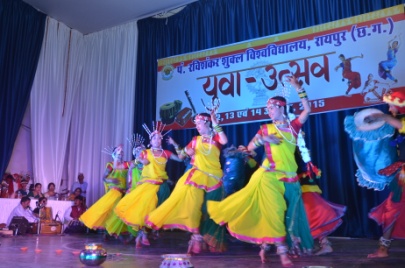 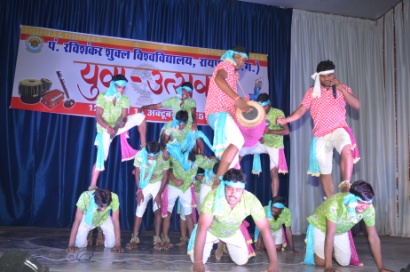 5.9.1 No. of students participated in Sports, Games and other events:No. of students participated in cultural events:5.9.2 No. of medals /awards won by students in Sports, Games and other events:Sports/GamesCultural events5.10 Scholarships and Financial Support: 5.11    Student organised / initiatives: FairsExhibition5.12    No. of social initiatives undertaken by the students: 5.13 Major grievances of students (if any) redressed: Criterion – VI6.  Governance, Leadership and Management6.1 State the Vision and Mission of the institution:VISIONTo make quality higher education accessible to all sections of society, including the tribal population of ChhattisgarhTo provide quality education in the disciplines of arts, humanities, social sciences, natural sciences and other disciplines of learningTo develop human resource with world class competence and skills in the respective disciplinesMISSIONTo develop the university as a centre of excellence for higher education and knowledge resourceTo promote understanding the value of self-learning, creativity and competence building:  By providing world-class education through university-teaching departments and schoolsBy promoting quality research in university schools and affiliated collegesBy creating environment conducive to nurture creativity and scientific temper6.2 Does the Institution has a management Information System: Yes; To certain extent, the full proposal under process. 6.3 Quality improvement strategies adopted by the institution for each of the following:6.3.1   Curriculum Development: Please refer Para 1.4 alsoThe PRSU revise and restructure curricula on regular basis as per the prescribed guidelines under the supervision of Statutory Bodies. Due cognizance was given to the feedback from stake holders and industry. The recommendations of UGC and other regulatory bodies are also considered during the process of curricula development and restructuring. Nominated peers and external subject experts also provide valuable inputs during the process of curricula development and restructuring.  Efforts are made to make the curricula congruent with NET and other competitive examination. Efforts are made to incorporate new knowledge and development in the curriculum of each subject.6.3.2   Teaching and LearningThe University adheres to pre-published academic calendar.In regular meetings of the HoDs of various UTDs emphasis is given to make teaching and learning student centric, i.e., learning paradigm.All UTDs are provided with Internet connectivity [wired] and WiFi facility for the promotion of ICT based teaching-learning methods.Most of the teachers adopt power point presentation and online resources while teaching. Promotion of ICT based teaching learning method.Many departments have interactive smart boards.Subject specific seminars, poster presentations have been internalized as the regular components of the curriculum.  Symposia/Conferences/Workshops are regularly organized with student participation in each UTD to ensure exposure to new knowledge and also interactions with the peers.6.3.3   Examination and Evaluation The PRSU made a drastic revision and restructuring in the pattern of question paper and answer book and this is being adopted for the 5-year Integrated PG course from this session and it will be adopted for other programs from the next academic session.The PRSU declares all examination results online and retrieval mark-sheet online.The enrolment, examination form/ document submission and examination fees payment have been made online.The performance of students is assessed continuously and comprehensibly through internal tests in addition to end semester examinations.The PRSU has strengthened its Grievance Redress mechanism through following ways: (a) The revaluation procedure is transparent and student friendly, but only in the programs having annual examination system; (b) The re-totalling method is adopted for programs with CBCS; (c) The PRSU has provision to issue photocopy of the answer book.6.3.4   Research and DevelopmentEstablishment of Research Promotion Cell and Patent Cell. This year one patent has been filed at the national level. Workshop on IPR is organized.Establishment of Plagiarism Cell in the Library. It has been made mandatory to get a clearance from this cell prior to submission of PhD thesis. This academic session, seven innovative and path-breaking research centers were sanctioned through grants received under the RUSA and XII Plan. Entrance examinations are conducted for admission into PG Programs and research programs, such as MPhil and PhD.Rigorous course work is conducted for PhD students and the pass mark is 50% both at the entrance test and also at the course work examination.The PhD students write comprehensive reviews while carrying out their course work and at the end they present their review work before a panel of examiners.The research work is regularly monitored through the DRC established in each department subject wise.It has been mandatory to publish at least one paper in the peer review journal before the submission of the PhD thesis.The PRSU organizes national, international, state level symposium/ seminars/ workshops, conferences regularly to keep research scholars and teachers abreast with the latest development in their subject/field of research.The research scholars were provided with travel grants to attend international conferences from University’s own resources.  This is one of the Best Practices that the University has been practicing since 2010-2011.The PRSU motivates the faculty for research linkages at national and international level to carry out collaborative research.6.3.5   Library, ICT and physical infrastructure/ instrumentationIt has reorganized its e-repository called, “Giyankothi.”It permits access to IP-based e-resources from remote locations [EZproxy]. Pt. Sundarlal Sharma Library of the PRSU is one of the largest university libraries of the State and one among the leading university libraries of the country.Last year the library developed an independent URL and has link with PRSU website.It has purchased 3267 books in 2015-2016. The library is equipped with ICT and online resources [Please see screen shot below], such as e-journal, e-book, e-thesis, and e-database etc. 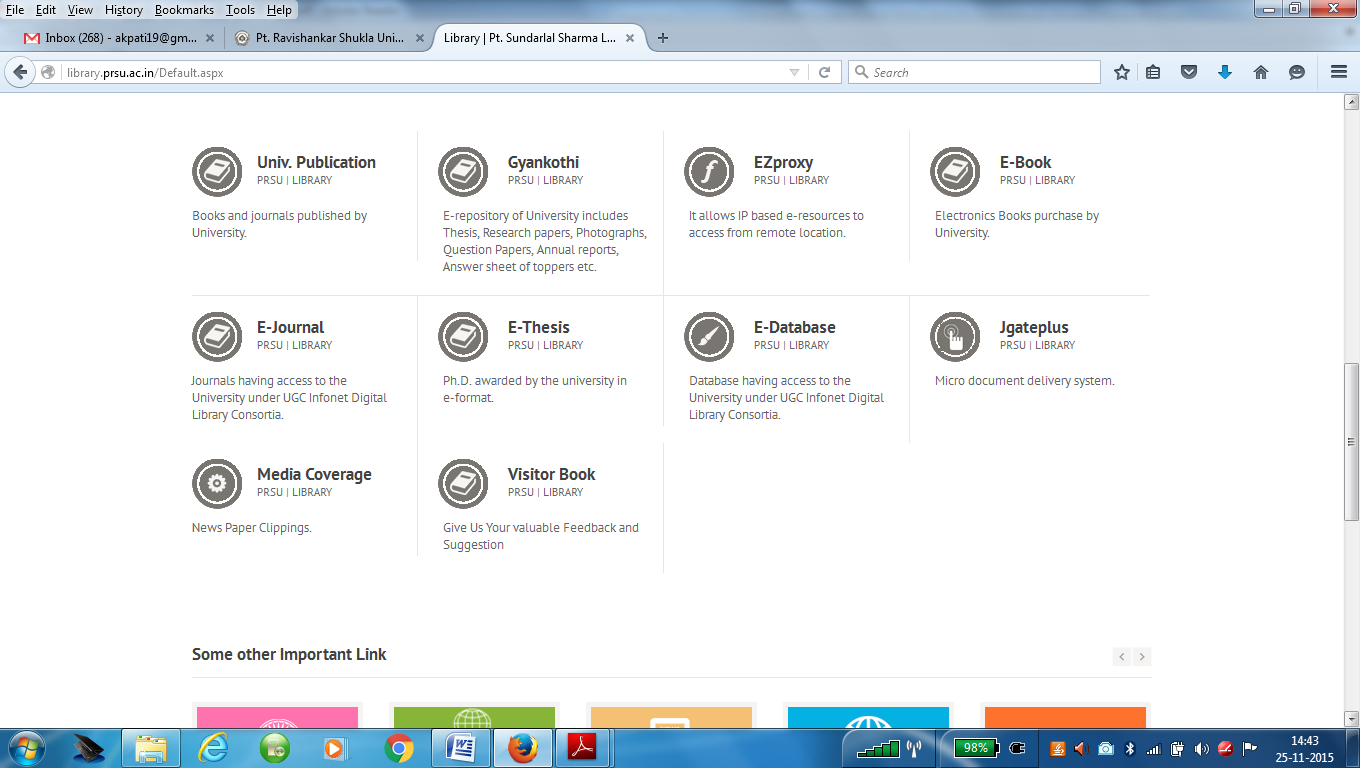 New departmental buildings were inaugurated.Buildings of few departments were expanded.Arts block was under renovation.New hostels are under construction.Utility center building was inaugurated (Date of Inauguration: 16 November 2015).Seminar halls in Life Science and Pharmacy buildings were constructed.The golden jubilee gate was inaugurated (Date of Inauguration: 16 November 2015)The NCNR is the only center in the whole of the Central and the Eastern India that boasts of having state-of-the-art sophisticated equipments [purchased in 2014-2015]. NMR, LC-MS-MS, HPTLC, AAS, FTIR, PCR, RT PCR to name a few. These equipments are housed under the same roof. This is considered to be a unique facility developed with the efforts of the University through IRHPA scheme of the DST, New Delhi. The facility is open for researchers of whole of Chhattisgarh.6.3.6   Human Resource ManagementThe VC of the PRSU chairs review meetings of each section and department of the University to ensure optimization of human resources. He monitors progress of various assigned and designated work assignment personally.  Facilities and benefits, such as loan for purchase of vehicle/ computers/ grains etc. are extended to enhance cordial and happy-go-lucky work culture in the university.The best performing non-teaching and teaching staff are respectively honoured every year on the occasion of the auspicious foundation day of the university. Certificates of appreciation are awarded to the non-teaching and teaching staff.Workshop and hands on training programs are organized for the augmentation of the computer skills of the support staff. In exceptional conditions financial help is forwarded to the employees suffering from serious health problems even if they have opted for MA.The University practice Self-Appraisal Method (PBAS) to evaluate the performance of the faculty in teaching, research and extension programmes. The IQAC computes Academic Performance Indicator (API) as per the guidelines issued by the UGC. The API is regularly used the implementation of CAS.6.3.7   Faculty and Staff recruitmentPeriodically the University fills in vacant teaching and non-teaching positions. The process of recruitment and promotion through CAS will be carried out in the next session.  The IQAC played a key role in designing and finalization of online application form.The IQAC is involved in designing API calculators.Contract teachers and guest faculty have been appointed for the current session against the vacant posts.The University encourages appointment of visiting professors. The process of appointment of faculty is transparent and reliable.6.3.8   Industry Interaction / CollaborationThe University has very active University Industry Partnership Council (UIPC) established in 6th July 2012. It regularly conducts interaction meetings with the local industrialists. On 2 February 2014, the Hon’ble VC of PRSU addressed the gathering of officials and entrepreneurs of Chhattisgarh during their Corporate Social Responsibility (CSR) Meet and apprised them about the need for carrying out CSR activities under the banner of the UIPC, PRSU. The results of such meetings often bear fruits. One hostel for boys is being constructed [2000 m2 constructed area] with grant of INR 400.00 lac received from Power Grid Corporation of India Ltd. A MoU has been signed with the Power Grid Corporation that will remain in force till 31st March 2017.In summary, the UIPC of the University is incessantly active to strengthen the bond between the PRSU and the local Industries. Our target is to strengthen the bond between the University and Industry. We have planned to organize sensitization programs involving all stakeholders. Further, we have also planned to organize workshops and seminars at regular intervals with the idea that the concepts and objectives of the UIPC are not easily forgotten or dismissed as unimportant if it is not in the direct view of the Industrial Conglomerates. In many UG and PG programs students visit local industry to have onsite experience of industrial setup, management, work culture and technical skills.6.3.9   Admission of StudentsThe PRSU publicizes admission advertisement widely in the print and electronic media, including the university website.The application is received online for all UG and PG courses of the UTDs.An entrance test is conducted for all PG programs.Many departments organize joint career counselling for students of related subjects for selecting the right academic programs.The prospectus provides detail accounts of the academic programs and specializations available in UTDs.The admission notice for MPhil and PhD program is also widely publicized in both print and electronic media, including the university website.Admission to all research programs are made on the basis of entrance test.For PhD program students are admitted only when they succeed in the Course Work examination.The names of successful candidates are published in the university website.Admission in the professional programs is made following the guidelines of the respective regulatory bodies.6.4 Welfare schemes for:The PRSU has number of welfare schemes for the teaching faculty, non-teaching staff and students. The details are outlined below: 6.5 Total corpus fund generated:  6.6 Whether annual financial audit has been done:6.7 Whether Academic and Administrative Audit (AAA) have been done?6.8 Does the University/Autonomous College declare results within 30 days?For UG ProgramsFor PG Programs6.9 What efforts are made by the University/ Autonomous College for Examination Reforms?The PRSU has undertaken number of examination reforms in the last five years.Introduction of grading and credit system in the UTDs and all affiliated colleges. Introduction of choice-based credit system in the UTDs.Drastic restructuring in the pattern of question paper and answer book.6.10 What efforts are made by the University to promote autonomy in the affiliated/constituent colleges?6.10 What efforts are made by the University to promote autonomy in the affiliated/constituent colleges?The PRSU provides autonomy to its affiliated colleges within the prevailing statutory provisions.Currently the University has SIX autonomous colleges under its jurisdiction.The university promotes other affiliated colleges to apply for obtaining autonomous status.The university extends all out help and cooperation during the inspection, by regulatory bodies, of these autonomous colleges.The PRSU provides following academic and administrative autonomy to its affiliated colleges:Promotion research and development activity.Introduction of new academic programs, new courses and elective papers in existing programs for autonomous colleges.The PRSU provides autonomy to its affiliated colleges within the prevailing statutory provisions.Currently the University has SIX autonomous colleges under its jurisdiction.The university promotes other affiliated colleges to apply for obtaining autonomous status.The university extends all out help and cooperation during the inspection, by regulatory bodies, of these autonomous colleges.The PRSU provides following academic and administrative autonomy to its affiliated colleges:Promotion research and development activity.Introduction of new academic programs, new courses and elective papers in existing programs for autonomous colleges.6.11 Activities and support from the Alumni Association:6.11 Activities and support from the Alumni Association:The PRSU has a registered umbrella alumni association.The PRSU has registered [some are yet to register] alumni association in individual UTDs.The alumni association of individual departments are affiliated to the Umbrella Alumni Association.Regular meetings of the alumni associations are held.The alumni give feedback on academic and administrative aspects of the University.The alumni support their Alma matter by donating fund.The alumni association participate in academic activities, such as conference and symposia actively and often act as co-sponsors.The alumni fees/membership has been internalized in the admission procedure. The PRSU has a registered umbrella alumni association.The PRSU has registered [some are yet to register] alumni association in individual UTDs.The alumni association of individual departments are affiliated to the Umbrella Alumni Association.Regular meetings of the alumni associations are held.The alumni give feedback on academic and administrative aspects of the University.The alumni support their Alma matter by donating fund.The alumni association participate in academic activities, such as conference and symposia actively and often act as co-sponsors.The alumni fees/membership has been internalized in the admission procedure. 6.12 Activities and support from the Parent – Teacher Association:6.12 Activities and support from the Parent – Teacher Association:The formal/registered Parent-Teacher Association does not exist.However, regular meetings of the Parent-Teacher are held every year in the UTDs.The parents actively participate in the feedback system of the university.In few departments, parent teacher association exists. The formal/registered Parent-Teacher Association does not exist.However, regular meetings of the Parent-Teacher are held every year in the UTDs.The parents actively participate in the feedback system of the university.In few departments, parent teacher association exists. 6.13 Development programmes for support staff:6.13 Development programmes for support staff:The PRSU conducts training programs for the non-teaching support staff with the objective to enhance their professional competency and working skills.The technical personnel are trained for new sophisticated equipments.They are allowed and encouraged to attend training programs arranged elsewhere.They are encouraged to organize and participate in cultural and sports activities.The PRSU conducts training programs for the non-teaching support staff with the objective to enhance their professional competency and working skills.The technical personnel are trained for new sophisticated equipments.They are allowed and encouraged to attend training programs arranged elsewhere.They are encouraged to organize and participate in cultural and sports activities.6.14 Initiatives taken by the institution to make the campus eco-friendly:6.14 Initiatives taken by the institution to make the campus eco-friendly:The flagship program of the hon’ble PM, “Clean India Movement (स्वच्छ भारत अभियान)” was implemented on the campus. The university conducts regular Shramadan programs.  The PRSU observes International Environmental Day on 5th June every year. The University has declared the university campus as “no horn please” zone.The University has declared the university campus tobacco free.The University has declared the university campus as plastic free zone.The University regularly carries out plantation drive in the campus.The PRSU has made appropriate arrangement for augmenting water recharging by digging ponds for the purpose.The PRSU is carrying out green audit for the campus.The PRSU carried out survey of the vegetation on the campus.The PRSU carried out survey on the exotic mollusc pests.The UTDs have nominated energy monitors from among the students in each class for optimization of power consumption.The PRSU has substituted halogen lamps on its campus by LED lamps.The flagship program of the hon’ble PM, “Clean India Movement (स्वच्छ भारत अभियान)” was implemented on the campus. The university conducts regular Shramadan programs.  The PRSU observes International Environmental Day on 5th June every year. The University has declared the university campus as “no horn please” zone.The University has declared the university campus tobacco free.The University has declared the university campus as plastic free zone.The University regularly carries out plantation drive in the campus.The PRSU has made appropriate arrangement for augmenting water recharging by digging ponds for the purpose.The PRSU is carrying out green audit for the campus.The PRSU carried out survey of the vegetation on the campus.The PRSU carried out survey on the exotic mollusc pests.The UTDs have nominated energy monitors from among the students in each class for optimization of power consumption.The PRSU has substituted halogen lamps on its campus by LED lamps.Criterion – VIICriterion – VII7. Innovations and Best Practices7. Innovations and Best Practices7.1 Innovations introduced during this academic year which have created a positive impact on the functioning of the institution. Give details.7.1 Innovations introduced during this academic year which have created a positive impact on the functioning of the institution. Give details.Best Teacher Awards for academic excellence in each category of teachers belonging to Science Streams and Social Science StreamsInception of Center for Basic SciencesEstablishment of seven (7) Innovative Path-breaking Research CentersInauguration of utility CenterBest Teacher Awards for academic excellence in each category of teachers belonging to Science Streams and Social Science StreamsInception of Center for Basic SciencesEstablishment of seven (7) Innovative Path-breaking Research CentersInauguration of utility Center7.2  Provide the Action Taken Report (ATR) based on the plan of action decided upon at  the beginning of the year:7.2  Provide the Action Taken Report (ATR) based on the plan of action decided upon at  the beginning of the year:7.3 Give two Best Practices of the institution (please see the format in the NAAC Self-study Manuals)*Provide the details in annexure (annexure need to be numbered as I, II, III)7.3 Give two Best Practices of the institution (please see the format in the NAAC Self-study Manuals)*Provide the details in annexure (annexure need to be numbered as I, II, III)7.4 Contribution to environmental awareness / protection7.4 Contribution to environmental awareness / protectionSubstitution of  sodium vapour street lamps on the campus with LED lamps/solar-powered lamps Celebration of “World Environmental Day” Survey of campus vegetationRegular conduct of plantation driveSurvey of exotic African mollusc pest on the campusWater recharge initiative in placeConduct of green audit in the campusSubstitution of  sodium vapour street lamps on the campus with LED lamps/solar-powered lamps Celebration of “World Environmental Day” Survey of campus vegetationRegular conduct of plantation driveSurvey of exotic African mollusc pest on the campusWater recharge initiative in placeConduct of green audit in the campus7.5 Whether environmental audit was conducted?7.5 Whether environmental audit was conducted?7.6 Any other relevant information the institution wishes to add (for example SWOC Analysis).7.6 Any other relevant information the institution wishes to add (for example SWOC Analysis).8. Plans of institution for the next year8. Plans of institution for the next yearImplementation of CBCS in colleges affiliated to the UniversityImplementation of the matrix designed to compute performance index of non-teaching staffImplementation of the matrix designed to identify the best performer among research scholarsStrengthening of IPR Cell The University envisages to open following programs in new and existing departments:P.G. courses in Environmental Toxicology, Biological Chemistry, Cancer Biology, Molecular Modeling and Mathematical ChemistryM.Sc. Electronics with following specialization: Digital Electronics Specialization in Fuel Geology at Masters level; M. Sc. In Geoinformatics; Diploma in Gemology M.Sc. Biostatistics; Diploma in Actuarial StatisticsP. G. Diploma in Museology PG Diploma in Archival Studies and Regional History and Culture M.A. in Tourism & Hotel Management Diploma in Administrative Law, Cyber Law and  Labour Law MBA Retailing; MBA International Business M. Pharm. Pharmacognosy; M. Pharm. Pharmaceutical ChemistryThe University has plans to build new infrastructure:Record roomAlumni centerEnvironment Science buildingMulti facility fitness centerInternational guest houseImplementation of CBCS in colleges affiliated to the UniversityImplementation of the matrix designed to compute performance index of non-teaching staffImplementation of the matrix designed to identify the best performer among research scholarsStrengthening of IPR Cell The University envisages to open following programs in new and existing departments:P.G. courses in Environmental Toxicology, Biological Chemistry, Cancer Biology, Molecular Modeling and Mathematical ChemistryM.Sc. Electronics with following specialization: Digital Electronics Specialization in Fuel Geology at Masters level; M. Sc. In Geoinformatics; Diploma in Gemology M.Sc. Biostatistics; Diploma in Actuarial StatisticsP. G. Diploma in Museology PG Diploma in Archival Studies and Regional History and Culture M.A. in Tourism & Hotel Management Diploma in Administrative Law, Cyber Law and  Labour Law MBA Retailing; MBA International Business M. Pharm. Pharmacognosy; M. Pharm. Pharmaceutical ChemistryThe University has plans to build new infrastructure:Record roomAlumni centerEnvironment Science buildingMulti facility fitness centerInternational guest houseSignature of the Director, IQACSignature of the Chairperson, IQACEnclosure-I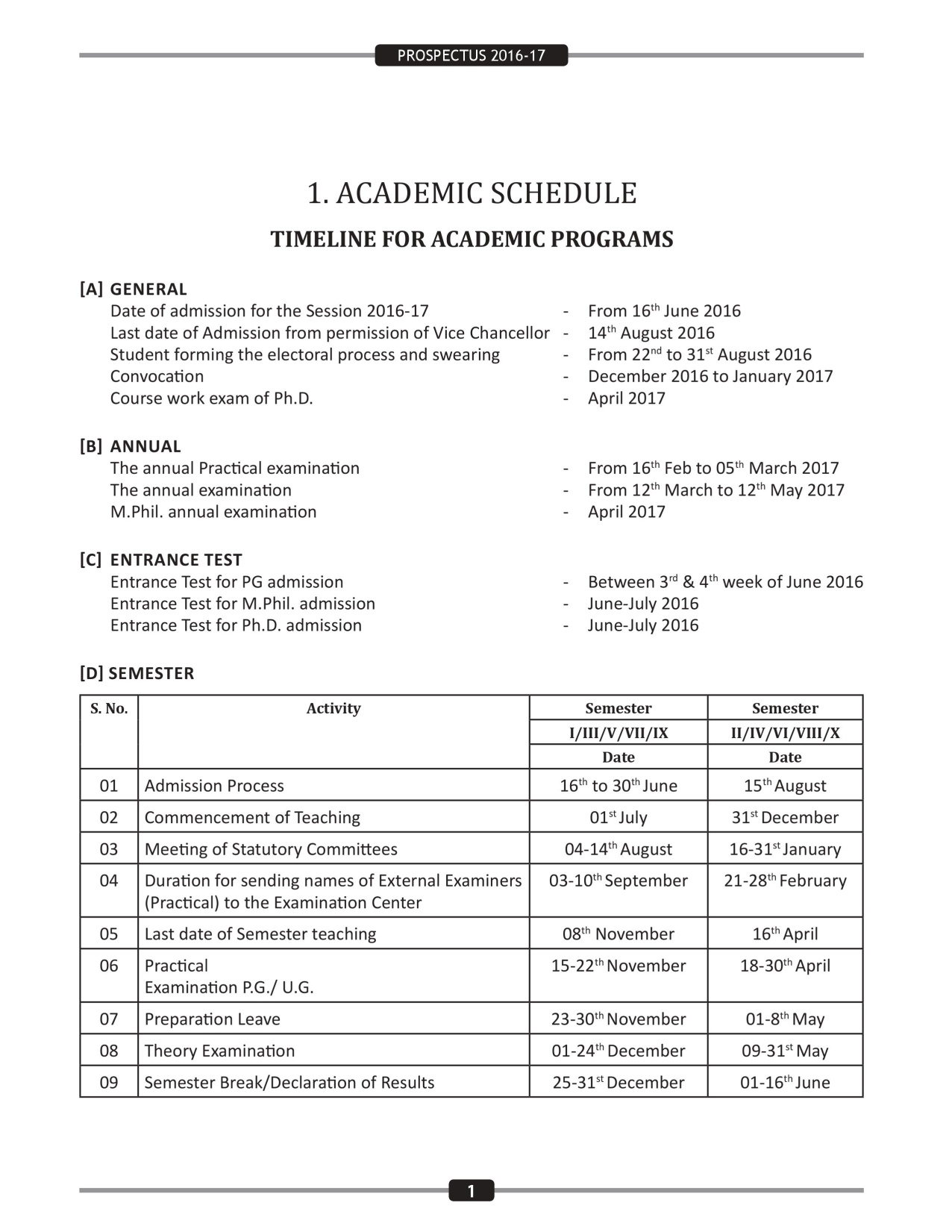 Enclosure-IIAn ExampleSTUDENT FEEDBACK 2014-15No. of students participating –MSc Bioscience (16); MSc Biochemistry (16);MSc Microbiology(14) = Total 46;Total faculty members [Permanent (10) & Adhoc (04)]=14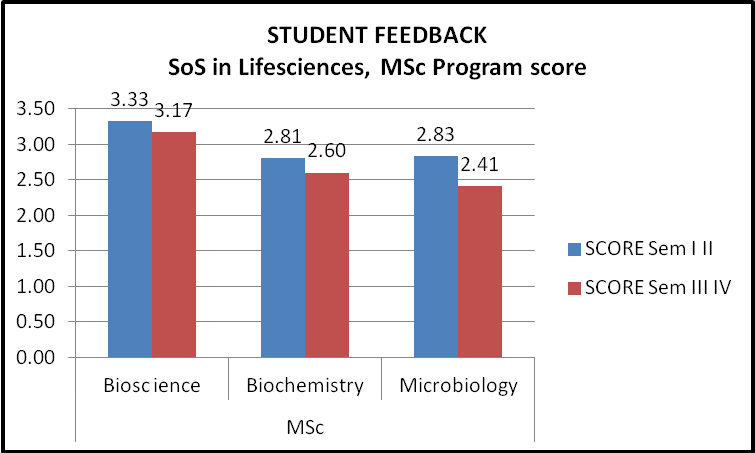 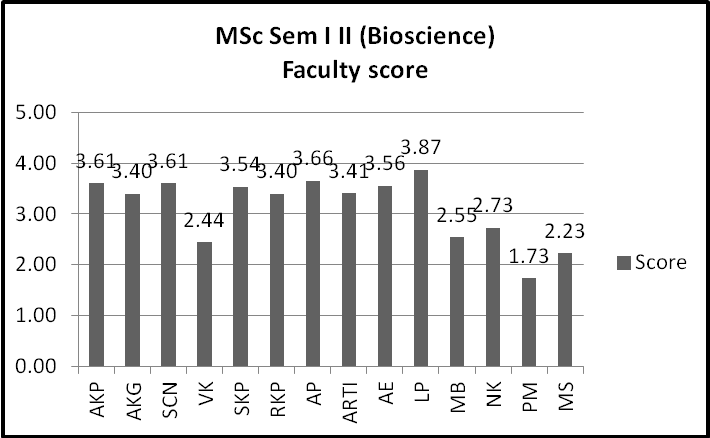 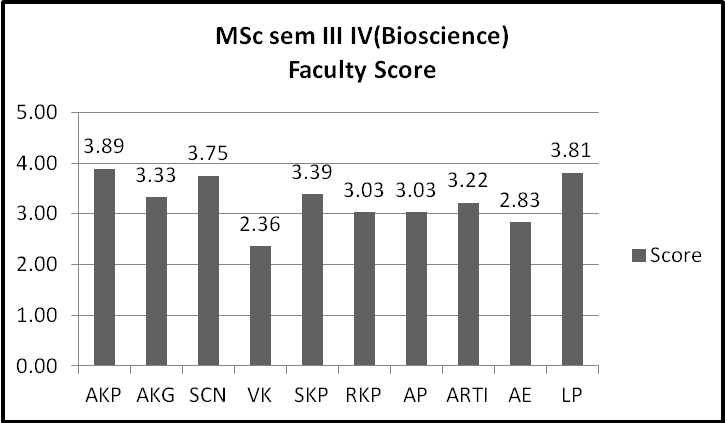 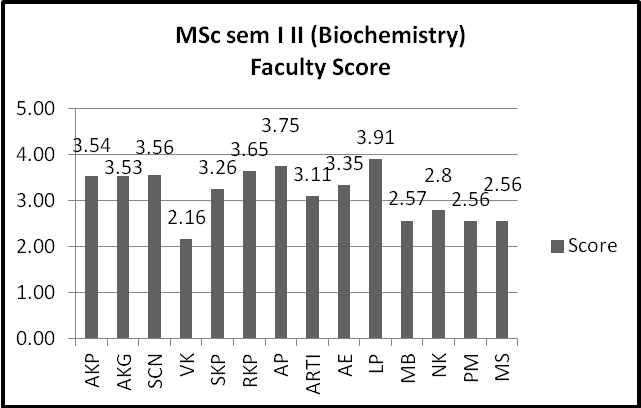 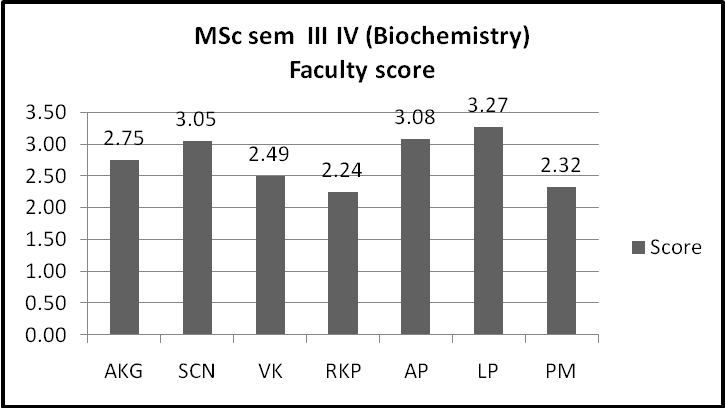 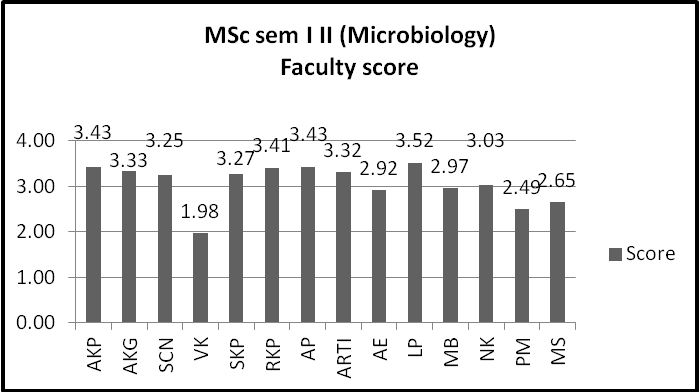 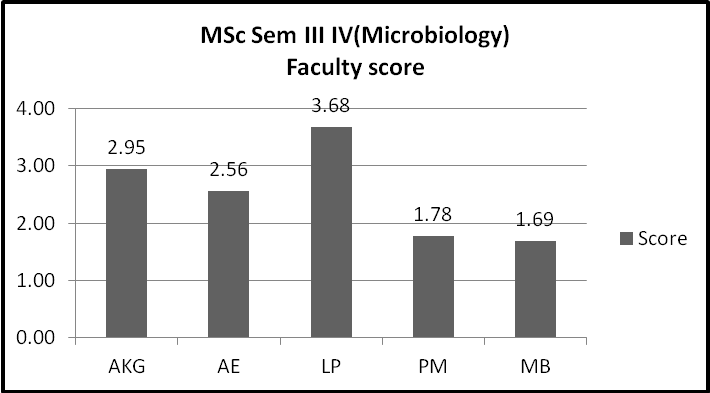 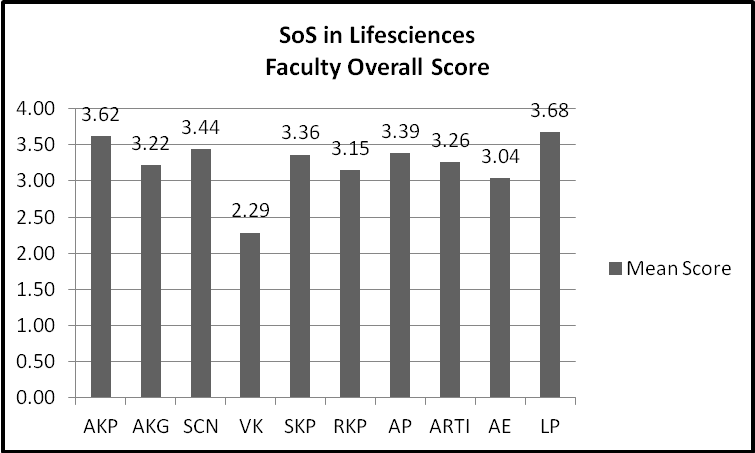 PERCENT RESPONSE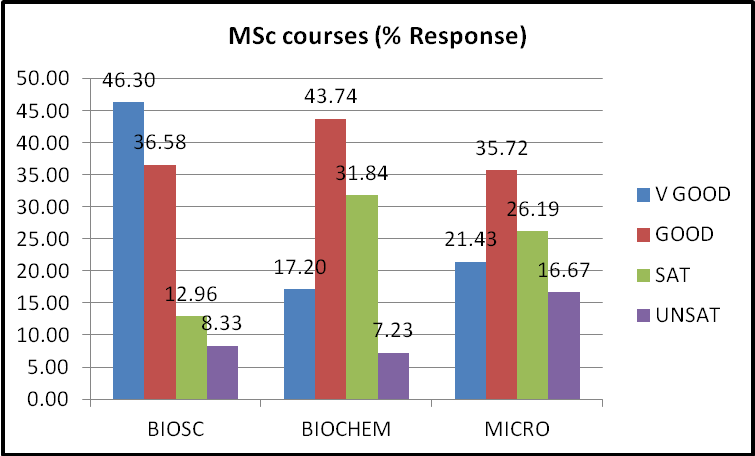 PERCENT RESPONSE TO FACULTYMSc Biosciences I, II semesterMSc Biosciences III, IV semesterMSc Biochemistry I, II semesterMSc Biochemistry III,IV semesterMSc Microbiology I, II semesterMSc Microbiology III, IV semesterACTION TAKEN REPORTThe overall score given by students on the performance of the faculty was circulated among the faculty members including contractual faculty with the request for improvement in teaching quality. Professor-in-charge Student feedback, SLS